Fish CakesAll in one fish cakes made in a muffin tin and baked in the oven.Oil your pan lightly and set aside.  In a mixing bowl add the drained can of beans and coarsely mash them.  Add the eggs, garlic, lemon pepper, and baking powder.  Next add your drained onion, drained riced broccoli, and cauliflower and mix.  Add your fish broken or cut into smaller pieces and combine.  Add your coconut flour a bit at a time until you get the correct consistency.  Don’t overfill the muffin tin.  Bake in the oven at 350 degrees for about 30 minutes. 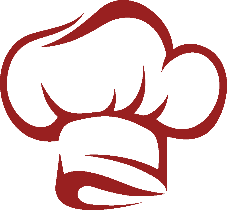 